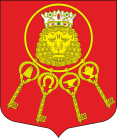 Внутригородское муниципальное образование Санкт-Петербурга муниципальный округ Владимирский округМУНИЦИПАЛЬНЫЙ СОВЕТ(МС МО МО Владимирский округ)Правды ул., д. 12, Санкт-Петербург, 191119, т/ф +7(812)713-27-88, +7(812)710-89-41, e-mail: sovetvo@mail.ru сайт: владимирскийокруг.рф, ИНН 7825691873 КПП 784001001 ОКТМО 40913000 ОГРН 1037843052939РЕШЕНИЕВ целях содействия в решении вопросов местного значения, предусмотренных подпунктами 23, 24, 26 — 28, 41, 43 — 45, 47 статьи 5 Устава внутригородского муниципального образования Санкт-Петербурга муниципальный округ Владимирский округ, Муниципальный Совет внутригородского муниципального образования Санкт-Петербурга муниципальный округ Владимирский округ принимает решение:1. Утвердить Положение об Информационном портале Владимирского округа согласно приложению к настоящему Решению.2. Настоящее Решение опубликовать в газете «Владимирский округ» и разместить на официальном сайте внутригородского муниципального образования Санкт-Петербурга муниципальный округ Владимирский округ.3. Настоящее Решение вступает в силу со дня принятия.4. Контроль за исполнением настоящего Решения возложить на Главу муниципального образования Д.В. Тихоненко.Глава муниципального образования 				                        Д.В.ТихоненкоПриложение к Решению Муниципального Совета внутригородского муниципального образования Санкт-Петербурга муниципальный округ Владимирский округ от 03.06.2020 №61ПОЛОЖЕНИЕоб Информационном портале Владимирского округа1. Настоящее Положение определяет цель, задачи, общие требования к структуре и порядку функционирования Информационного портала Владимирского округа (далее — Портал).2. Портал является информационным ресурсом в информационно-телекоммуникационной сети «Интернет», размещенным по адресу:  http://vladimok.ru/.Портал может быть зарегистрирован в качестве средства массовой информации (сетевого издания).3. Целью функционирования Портала является решение вопроса местного значения МО МО Владимирский округ по содержанию муниципальной информационной службы.4. Основными задачами Портала являются:1) обнародование муниципальных правовых актов, проектов муниципальных правовых актов по вопросам местного значения;2) содействие в обсуждении проектов муниципальных правовых актов по вопросам местного значения, в организации и медиации круглых столов, общественных дискуссий, конференций по вопросам местного значения и проблемам жителей МО МО Владимирский округ, обнародование итогов таких мероприятий с представлением всех прозвучавших точек зрения;3) доведение до сведения жителей МО МО Владимирский округ официальной информации о социально-экономическом и культурном развитии муниципального образования, о развитии его общественной инфраструктуры и иной информации;4) публикация актуальных новостных материалов (в том числе новостных сообщений, заметок, репортажей, интервью, видеосюжетов), иных материалов о текущей культурной, общественно-политической жизни МО МО Владимирский округ и Центрального района Санкт-Петербурга;5) информирование жителей МО МО Владимирский округ по вопросам создания товариществ собственников жилья, советов многоквартирных домов, формирования земельных участков, на которых расположены многоквартирные дома; 6) публикация и распространение информационных материалов, способствующих: сохранению и развитию местных традиций и обрядов (в том числе публикация материалов об истории, культуре, традициях МО МО Владимирский округ); военно-патриотическому воспитанию граждан; экологическому просвещению, а также экологическому воспитанию и формированию экологической культуры в области обращения с твердыми коммунальными отходами; реализации мероприятий по охране здоровья граждан от воздействия окружающего табачного дыма и последствий потребления табака на территории МО МО Владимирский округ; укреплению межнационального и межконфессионального согласия, сохранение и развитие языков и культуры народов Российской Федерации, проживающих на территории МО МО Владимирский округ, социальной и культурной адаптации мигрантов;7) публикация и распространение информационных материалов, способствующих профилактике: дорожно-транспортного травматизма на территории МО МО Владимирский округ; правонарушений в Санкт-Петербурге; терроризма и экстремизма, включая разъяснение сущности терроризма и экстремизма, их общественной опасности, формирование у граждан неприятия идеологии терроризма и экстремизма; незаконного потребления наркотических средств и психотропных веществ, новых потенциально опасных психоактивных веществ, наркомании в Санкт-Петербурге; межнациональных (межэтнических) конфликтов.5. Общее руководство Порталом осуществляет Редакционная коллегия Информационного портала Владимирского округа — коллегиальный орган, состоящий из Руководителя Портала, членов Комиссии по печати, СМИ и взаимодействию с жителями округа Муниципального Совета МО МО Владимирский округ, Главы Муниципального Совета МО МО Владимирский округ, Главы Местной Администрации МО МО Владимирский округ, руководителей иных информационных ресурсов МО МО Владимирский округ, созданных органами местного самоуправления МО МО Владимирский округ (далее — Редакционная коллегия). Редакционная коллегия вправе:- принимать участие в формировании редакционного плана Портала;- предлагать Учредителю на утверждение перспективную стратегию развития Портала и запрашивать у Руководителя Портала отчет о ее исполнении;- рекомендовать Руководителю Портала освещать определенные вопросы местного значения в приоритетном порядке;- устанавливать порядок своей деятельности в пределах полномочий, определенных настоящим Положением.Редакционная коллегия обязана следить за соблюдением Руководителем Портала требований, предъявляемых к деятельности средства массовой информации Законом Российской Федерации «О средствах массовой информации» и другими законодательными актами Российской Федерации.Заседания Редакционной коллегии проводятся очно, в том числе с использованием средств видеоконференцсвязи. Решения Редакционной коллегии принимаются путем открытого поименного голосования большинством голосов от установленной численности членов Редакционной коллегии.6. Оперативное управление Порталом осуществляет Руководитель Портала, назначаемый Муниципальным Советом МО МО Владимирский округ по представлению Главы МО МО Владимирский округ или Редакционной коллегии. Руководитель Портала:выявляет перспективные темы, новостные поводы, спикеров для статей различного направления, заметок и интервью в газете «Владимирский округ», формирует редакционный план;создает статьи, заметки, иные материалы, организует и берет интервью;взаимодействует с авторами материалов: принимает материалы от авторов, дает рекомендации, вносит необходимую редакторскую правку и корректуру, обеспечивает повышение качества авторских материалов;размещает на Портале: электронные версии материалов газеты «Владимирский округ», в том числе расширенные и дополненные; материалы, не вошедшие в выпуски газеты «Владимирский округ»; иные материалы, соответствующие основным направлениям развития Портала, установленным приоритетам в освещении вопросов местного значения;использует при повышении цитируемости Портала наиболее эффективные методы продвижения;контролирует актуальность материалов, размещенных на Портале, своевременность их размещения;ведёт систематический учёт, анализ, обобщение результатов работы.Права на все материалы, созданные Руководителем Портала и опубликованные на Портале, принадлежат Муниципальному Совету МО МО Владимирский округ. 7. Основу материалов Портала составляют публикации газеты «Владимирский округ», которые могут размещаться на Портале как в виде точного воспроизведения, так и в расширенной версии, в том числе дополненной мультимедийными объектами.8. В оформлении Портала может использоваться герб и официальное наименование    внутригородского муниципального образования Санкт-Петербурга муниципальный округ Владимирский округ.3 июня 2020 г.                                                               № 61 Об Информационном порталеВладимирского округа